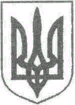 УКРАЇНАЖИТОМИРСЬКА ОБЛАСТЬНОВОГРАД-ВОЛИНСЬКА МІСЬКА РАДАРІШЕННЯтридцять перша сесія                                                                    сьомого скликаннявід                         № Про затвердження структури та загальної чисельності самостійних виконавчих органів міської ради Керуючись статтею 25, пунктом 5 частини першої статті 26, пунктом 6 частини четвертої статті 42, частиною  першою статті 54  Закону України  ,,Про місцеве самоврядування в Україні“, враховуючи розпорядження міського голови від 12.06.2018 №138(о) ,,Про оптимізацію структури виконавчих органів міської ради та підприємств, установ, організацій, що належать до  комунальної власності територіальної громади міста Новограда-Волинського“, від 10.09.2018 №211(о) ,,Про структуру виконавчих органів Новоград-Волинської міської ради“, з метою удосконалення діяльності міської ради та її виконавчих органів, підвищення ефективності їх роботи, міська радаВИРІШИЛА:1. Затвердити структуру та загальну чисельність самостійних виконавчих органів міської ради згідно додатку.2. Керівникам самостійних виконавчих органів міської ради забезпечити виконання цього рішення у частині оформлення трудових відносин з працівниками, за необхідності внести зміни до відповідних Положень, штатних розписів та у посадові інструкції посадових осіб відповідно до вимог чинного законодавства України.3. Додаток 2 до рішення міської ради від 22.12.2017 №433 „Про затвердження структури та загальної чисельності працівників міської ради та її виконавчих органів“ зі всіма змінами визнати таким, що втратив чинність, після введення у дію структури та загальної чисельності самостійних виконавчих органів міської ради, затвердженої цим рішенням.4. Контроль за  виконанням цього рішення покласти на  секретаря міської ради Остапчука В.І., першого заступника міського голови Колотова С.Ю., заступників міського голови Гвозденко О.В., Легенчука А.В., заступника міського голови – начальника фінансового управління міської ради Ящук І.К.Міський голова                                                                                 В.Л. ВесельськийСтруктура та загальна чисельність самостійних виконавчих органів міської ради  Секретар міської ради								    В.І. ОстапчукПОРІВНЯЛЬНА ТАБЛИЦЯ №1ЗМІНИ В ЧИСЕЛЬНОСТІ ПРАЦІВНИКІВ САМОСТІЙНИХ ВИКОНАВЧИХ ОРГАНІВ МІСЬКОЇ РАДИ У ЗВ’ЯЗКУ З ЗАТВЕРДЖЕННЯМ ЇХ НОВОЇ СТРУКТУРИ ТА ЧИСЕЛЬНОСТІМінус 2 штатні одиниці за рахунок ліквідації в управлінні відділу житлово-комунальних послуг на підставі законів України «Про об’єднання співвласників багатоквартирного будинку» від 29.11.2001 №2866, «Про особливості здійснення права власності в багатоквартирному будинку» від 14.05.2015 №417.ПОРІВНЯЛЬНА ТАБЛИЦЯ №2ЗАГАЛЬНА ЧИСЕЛЬНІСТЬ ПРАЦІВНИКІВ САМОСТІЙНИХ ВИКОНАВЧИХ ОРГАНІВ МІСЬКОЇ РАДИ У ЗВ’ЯЗКУ З ЗАТВЕРДЖЕННЯМ ЇХ НОВОЇ СТРУКТУРИ ТА ЧИСЕЛЬНОСТІ Мінус 2  штатні одиниці.Т.в.о. начальника відділ кадрів та архівної роботи міської ради                                                                                         Стоцька Н.МПроект рішенняРозробник: відділ кадрів та архівної роботи міської ради Т.в.о. начальника: Стоцька Н.М.тел. (04141)5-21-41Додатокдо рішення міської радивід                                №№ з/п№ з/пНазва виконавчого органу, найменування посади Назва виконавчого органу, найменування посади Назва виконавчого органу, найменування посади Кількість штатних одиницьIIФінансове управлінняФінансове управлінняФінансове управлінняЗаступник міського голови-начальник управлінняЗаступник міського голови-начальник управлінняЗаступник міського голови-начальник управління1Заступник начальника управлінняЗаступник начальника управлінняЗаступник начальника управління1Провідний спеціалістПровідний спеціалістПровідний спеціаліст11.1.1.1.Відділ бюджетних видатківВідділ бюджетних видатківВідділ бюджетних видатківНачальник відділуНачальник відділуНачальник відділу1Головний спеціалістГоловний спеціалістГоловний спеціаліст4Провідний спеціалістПровідний спеціалістПровідний спеціаліст11.2.1.2.Відділ доходівВідділ доходівВідділ доходівЗаступник начальника управління - начальник відділуЗаступник начальника управління - начальник відділуЗаступник начальника управління - начальник відділу1Головний спеціалістГоловний спеціалістГоловний спеціаліст31.3.1.3.Відділ бухгалтерського обліку та звітностіВідділ бухгалтерського обліку та звітностіВідділ бухгалтерського обліку та звітностіНачальник відділуНачальник відділуНачальник відділу1Головний спеціалістГоловний спеціалістГоловний спеціаліст1Разом:Разом:Разом:15IIIIДепартамент праці та соціального захисту населення Департамент праці та соціального захисту населення Департамент праці та соціального захисту населення Директор департаментуДиректор департаментуДиректор департаменту1Заступник директора - начальник управління державних соціальних допомогЗаступник директора - начальник управління державних соціальних допомогЗаступник директора - начальник управління державних соціальних допомог12.1.2.1.Управління державних соціальних допомогУправління державних соціальних допомогУправління державних соціальних допомог2.1.1.2.1.1.Відділ прийому громадянВідділ прийому громадянВідділ прийому громадянНачальник відділуНачальник відділуНачальник відділу1Головний спеціалістГоловний спеціалістГоловний спеціаліст3Провідний спеціалістПровідний спеціалістПровідний спеціаліст2Провідний спеціаліст - архіваріусПровідний спеціаліст - архіваріусПровідний спеціаліст - архіваріус12.1.2.2.1.2.Відділ з питань призначенняВідділ з питань призначенняВідділ з питань призначенняНачальник відділу Начальник відділу Начальник відділу 1Заступник начальникаЗаступник начальникаЗаступник начальника1Головний спеціалістГоловний спеціалістГоловний спеціаліст62.1.3.2.1.3.Відділ соціальних інспекторівВідділ соціальних інспекторівВідділ соціальних інспекторівНачальник відділуНачальник відділуНачальник відділу1Державний соціальний інспектор, провідний спеціалістДержавний соціальний інспектор, провідний спеціалістДержавний соціальний інспектор, провідний спеціаліст1Державний соціальний інспектор, головний спеціалістДержавний соціальний інспектор, головний спеціалістДержавний соціальний інспектор, головний спеціаліст1Заступник директора - начальник управління соціального захисту, праці та фінансового забезпеченняЗаступник директора - начальник управління соціального захисту, праці та фінансового забезпеченняЗаступник директора - начальник управління соціального захисту, праці та фінансового забезпечення12.2.2.2.Управління соціального захисту, праці та фінансового забезпеченняУправління соціального захисту, праці та фінансового забезпеченняУправління соціального захисту, праці та фінансового забезпечення2.2.1.2.2.1.Відділ персоніфікованого обліку пільгових категорій громадянВідділ персоніфікованого обліку пільгових категорій громадянВідділ персоніфікованого обліку пільгових категорій громадянНачальник відділу Начальник відділу Начальник відділу 1Головний спеціалістГоловний спеціалістГоловний спеціаліст32.2.2.2.2.2.Відділ  обслуговування осіб з інвалідністю, ветеранів та учасників АТО, постраждалих внаслідок Чорнобильської катастрофиВідділ  обслуговування осіб з інвалідністю, ветеранів та учасників АТО, постраждалих внаслідок Чорнобильської катастрофиВідділ  обслуговування осіб з інвалідністю, ветеранів та учасників АТО, постраждалих внаслідок Чорнобильської катастрофиНачальник відділу Начальник відділу Начальник відділу 1Сектор з питань  постраждалих внаслідок аварії на ЧАЕС  Сектор з питань  постраждалих внаслідок аварії на ЧАЕС  Сектор з питань  постраждалих внаслідок аварії на ЧАЕС  Завідувач секторуЗавідувач секторуЗавідувач сектору1Сектор обслуговування осіб з інвалідністю, ветеранів війни та праціСектор обслуговування осіб з інвалідністю, ветеранів війни та праціСектор обслуговування осіб з інвалідністю, ветеранів війни та праціЗавідувач секторуЗавідувач секторуЗавідувач сектору1Провідний спеціалістПровідний спеціалістПровідний спеціаліст12.2.3.2.2.3.Відділ з питань праці та соціально-трудових відносинВідділ з питань праці та соціально-трудових відносинВідділ з питань праці та соціально-трудових відносинНачальник відділу Начальник відділу Начальник відділу 1Головний спеціаліст з охорони праціГоловний спеціаліст з охорони праціГоловний спеціаліст з охорони праці12.2.4.2.2.4.Відділ бухгалтерського облікуВідділ бухгалтерського облікуВідділ бухгалтерського облікуНачальник відділу Начальник відділу Начальник відділу 1Головний спеціалістГоловний спеціалістГоловний спеціаліст2Провідний спеціалістПровідний спеціалістПровідний спеціаліст12.2.5.2.2.5.Відділ з питань контролю за дотриманням пенсійного законодавстваВідділ з питань контролю за дотриманням пенсійного законодавстваВідділ з питань контролю за дотриманням пенсійного законодавстваНачальник відділуНачальник відділуНачальник відділу1Головний спеціаліст з контролю за дотриманням пенсійного законодавстваГоловний спеціаліст з контролю за дотриманням пенсійного законодавстваГоловний спеціаліст з контролю за дотриманням пенсійного законодавства1Головний спеціаліст з кадрової роботиГоловний спеціаліст з кадрової роботиГоловний спеціаліст з кадрової роботи1Головний спеціаліст з комп'ютерної технікиГоловний спеціаліст з комп'ютерної технікиГоловний спеціаліст з комп'ютерної техніки1Водій легкового автомобіляВодій легкового автомобіляВодій легкового автомобіля1Прибиральник службових приміщеньПрибиральник службових приміщеньПрибиральник службових приміщень1Разом:Разом:Разом:41IIIIIIУправління житлово-комунального господарстваУправління житлово-комунального господарстваУправління житлово-комунального господарстваЗаступник міського голови - начальник управлінняЗаступник міського голови - начальник управлінняЗаступник міського голови - начальник управління13.1.3.1.Відділ комунального майнаВідділ комунального майнаВідділ комунального майнаЗаступник начальника управління - начальник відділуЗаступник начальника управління - начальник відділуЗаступник начальника управління - начальник відділу1Головний спеціалістГоловний спеціалістГоловний спеціаліст13.2.3.2.Відділ капітального будівництваВідділ капітального будівництваВідділ капітального будівництваНачальник відділуНачальник відділуНачальник відділу1Головний спеціалістГоловний спеціалістГоловний спеціаліст13.3.3.3.Відділ благоустроюВідділ благоустроюВідділ благоустроюНачальник відділуНачальник відділуНачальник відділу1Головний спеціалістГоловний спеціалістГоловний спеціаліст13.4.3.4.Відділ бухгалтерського обліку та звітностіВідділ бухгалтерського обліку та звітностіВідділ бухгалтерського обліку та звітностіНачальник відділу - головний бухгалтерНачальник відділу - головний бухгалтерНачальник відділу - головний бухгалтер1Головний спеціалістГоловний спеціалістГоловний спеціаліст23.5.3.5.Юридичний відділЮридичний відділЮридичний відділНачальник відділуНачальник відділуНачальник відділу1Головний спеціалістГоловний спеціалістГоловний спеціаліст1Разом:Разом:Разом:12IVIVУправління містобудування, архітектури та земельних відносин Управління містобудування, архітектури та земельних відносин Управління містобудування, архітектури та земельних відносин Начальник управління-головний архітектор містаНачальник управління-головний архітектор містаНачальник управління-головний архітектор міста1Головний спеціаліст - бухгалтерГоловний спеціаліст - бухгалтерГоловний спеціаліст - бухгалтер1Головний спеціаліст – юрисконсульт Головний спеціаліст – юрисконсульт Головний спеціаліст – юрисконсульт 1Водій легкового автомобіляВодій легкового автомобіляВодій легкового автомобіля14.1.4.1.Відділ земельних відносинВідділ земельних відносинВідділ земельних відносинЗаступник начальника управління, начальник відділуЗаступник начальника управління, начальник відділуЗаступник начальника управління, начальник відділу1Головний спеціалістГоловний спеціалістГоловний спеціаліст34.2.4.2.Відділ містобудування та архітектуриВідділ містобудування та архітектуриВідділ містобудування та архітектуриНачальник відділуНачальник відділуНачальник відділу1Головний спеціалістГоловний спеціалістГоловний спеціаліст14.3.4.3.Служба містобудівного  кадаструСлужба містобудівного  кадаструСлужба містобудівного  кадаструНачальник службиНачальник службиНачальник служби1Головний спеціалістГоловний спеціалістГоловний спеціаліст1Разом: Разом: Разом: 12VУправління освіти і наукиУправління освіти і наукиНачальник управлінняНачальник управління111Заступник начальника управлінняЗаступник начальника управління111Головний спеціаліст Головний спеціаліст Головний спеціаліст 22Провідний спеціалістПровідний спеціалістПровідний спеціаліст11Разом:Разом:Разом:55VIУправління у справах сім’ї, молоді, фізичної культури та спорту Управління у справах сім’ї, молоді, фізичної культури та спорту Управління у справах сім’ї, молоді, фізичної культури та спорту Начальник управлінняНачальник управлінняНачальник управління11Заступник начальника управлінняЗаступник начальника управлінняЗаступник начальника управління11Головний спеціалістГоловний спеціалістГоловний спеціаліст22Служба у справах дітейСлужба у справах дітейСлужба у справах дітейНачальник службиНачальник службиНачальник служби11Головний спеціалістГоловний спеціалістГоловний спеціаліст11Головний спеціаліст-юрисконсультГоловний спеціаліст-юрисконсультГоловний спеціаліст-юрисконсульт11Сектор опіки, піклування та усиновленняСектор опіки, піклування та усиновленняСектор опіки, піклування та усиновленняЗавідувачЗавідувачЗавідувач11Головний спеціалістГоловний спеціалістГоловний спеціаліст11Разом:Разом:999VIIВідділ з питань охорони здоров’я та медичного забезпечення Відділ з питань охорони здоров’я та медичного забезпечення Начальник відділуНачальник відділу111Заступник начальника відділуЗаступник начальника відділу111Головний спеціалістГоловний спеціаліст222Разом:Разом:444VIIIВідділ культури і туризмуВідділ культури і туризмуНачальник відділуНачальник відділу111Заступник начальника відділуЗаступник начальника відділу111Разом:Разом:222Разом у самостійних виконавчих органах міської ради  Разом у самостійних виконавчих органах міської ради   100 100 100№ З/ПДО ЗМІНВСЬОГОIIIУправління житлово-комунального господарства, енергозбереження та комунальної власності 14Начальник управління13.1.Відділ комунального майнаНачальник відділу 1Головний спеціаліст13.2Відділ капітального будівництваЗаступник начальника управління, начальник відділу1Головний спеціаліст13.3Відділ благоустроюНачальник відділу1Головний спеціаліст13.4Відділ бухгалтерського обліку та звітностіНачальник відділу – головний бухгалтер1Головний спеціаліст23.5Юридичний відділНачальник відділу1Головний спеціаліст-юрисконсульт13.6Відділ житлово-комунальних послугЗаступник начальника управління, начальник відділу1Головний спеціаліст1Разом:14№ З/ППІСЛЯ ЗМІНВСЬОГОIIIУправління житлово-комунального господарства12Заступник міського голови – начальник управління13.1Відділ комунального майнаЗаступник начальника управління - начальник відділу1Головний спеціаліст13.2Відділ капітального будівництваНачальник відділу1Головний спеціаліст13.3Відділ благоустроюНачальник відділу1Головний спеціаліст13.4Відділ бухгалтерського обліку та звітностіНачальник відділу – головний бухгалтер1Головний спеціаліст23.5Юридичний відділНачальник відділу1Головний спеціаліст1Головний спеціаліст1Головний спеціаліст1Головний спеціаліст1Разом:12ДО ЗМІНВСЬОГОРазом у самостійних відділах, управліннях, службах міської ради102ПІСЛЯ ЗМІНВСЬОГОРазом у самостійних виконавчих органах міської ради100